                       Ветразь                                              Гутта                             Премьера -3       Премьера -5      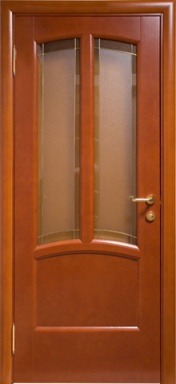 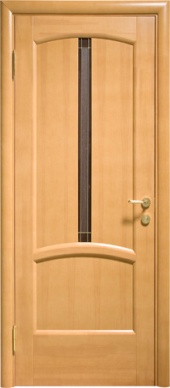 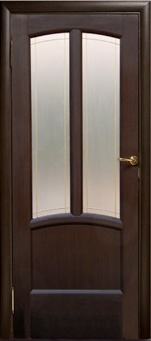 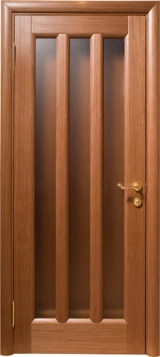 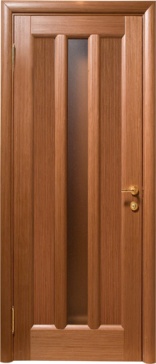 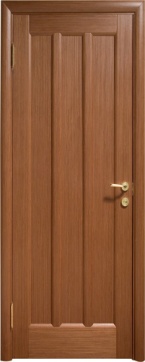 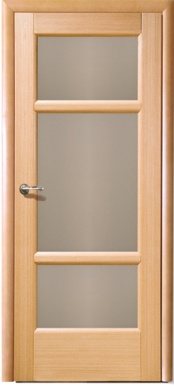 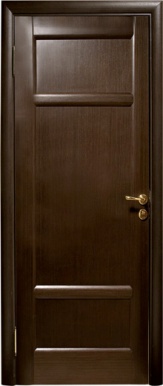 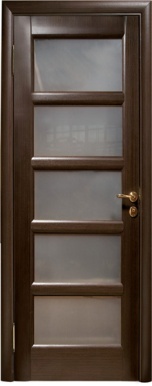                     Рафаэль                            Моне                             Руссо                        Вега-7, Леон                         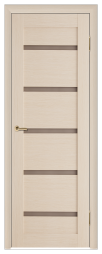 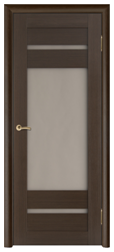 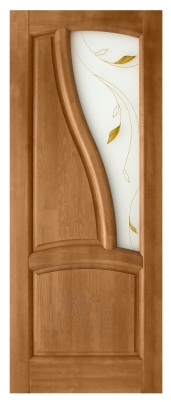 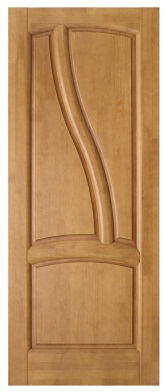 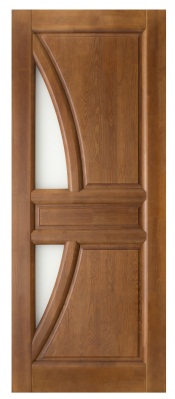 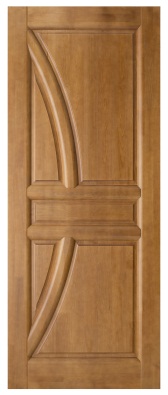 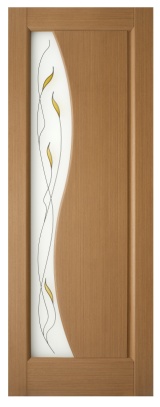 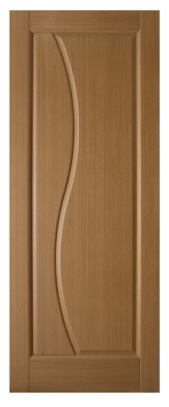 ОПТОВЫЕ ЦЕНЫ С НДС НА БЕЛОРУССКИЕ ДВЕРИ  С 10.10.2014г.  ООО «ГРИЛЭНД» КАЛУГА, САЙТ WWW.GREELAND.RUПРИТВОРНАЯ ПЛАНКА-190 ЗА 1 ШТ.                                                                                                                                                              МодельМодельВетразьГутта/Руссо/СандроПремьера3/Премьера-5Вега-7Леон      Рафаэль/ МонеЦветЦветдуб,венге, орех/дуб белёный (шпон) орех,венге (шпон)бук розовый,венге(шпон)венге / дуб белёный (шпон)венге,слон.  кость(браширован.)орех,махагон(тон)Пол.гл. 60,70,80 смПол.гл. 60,70,80 см4970/51504810/5430/ 58504270 / 48906560/ 7660Пол.гл 90 смПол.гл 90 см5170/53505010/5630 /60504470 / 50906860 / 8060Пол. ост60,70,80.Пол. ост60,70,80.5160/53504650/5660/ 61004370 / 48904620 / 477059007060 / 8360Пол.ост.90 смПол.ост.90 см5360/55504850/5860/ 63004570 / 50904820 / 497061507360/ 8760Пол.част.ост.60,70,80смПол.част.ост.60,70,80см5100/525047504620 / 47705900Пол.част.ост.90 смПол.част.ост.90 см5300/545049504820 / 49706150Коробка с  уплотнит.Коробка с  уплотнит.570/640(цена  за 1 шт.)570570570/640690410НаличникНаличник290/310(цена за 1 шт.)290290290/310390280Добор 100            Добор 100            380 (цена за1шт.)380380380330410Добор 200600/650(цена за 1 шт.)600/650(цена за 1 шт.)600600600/650600